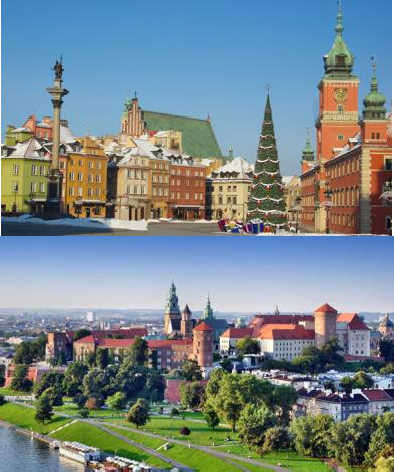 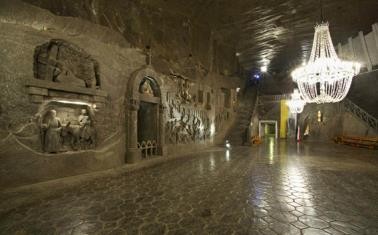 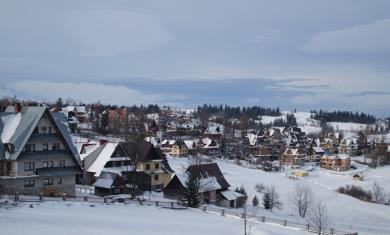 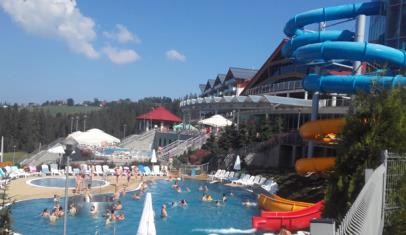 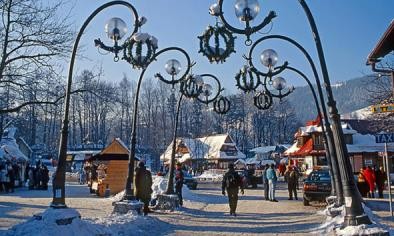 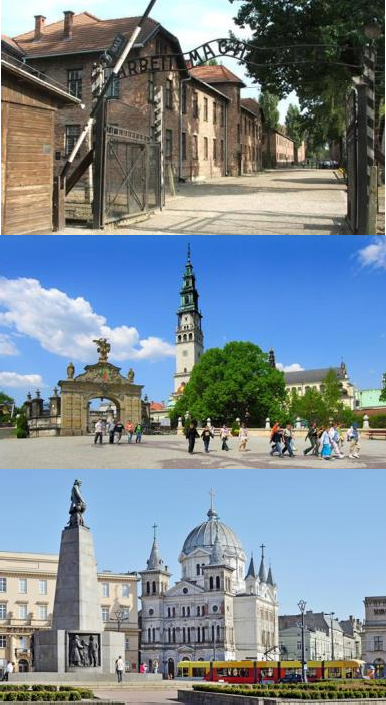 1. Варшава.Осмотр достопримечательностей: Старый город, Музей Марии Склодовской-Кюри, Рыночная Площадь,Саксонский сад, улица Новый Свят, Костёл Святого Креста (сердце Шопена), Музей Шопена, Дворец Культуры и Науки… Выезд в сторону гг. Радом, Кельце понаправлению г. Краков.2. г. Краков.Осмотр главных достопримечательностей: площадь Главный Рынок, Суконные ряды, Мариацкий костел,Церковь Святых Петра и Павла, Вавельский Замок, Парк Планты, Ягелонский Университет.Шопинг: Галерея Краковска, Галерея Броновице…3. Выезд в г. Величка, осмотр соляной шахты. Едем на юг, в сторону г. Новы-Тарг,через г. Бялка-Татшаньска, до г. Буковина-Татшаньска.4. Буковина-Татшаньска.Отличное место для зимнего горнолыжного отдыха. Масса подъемников и горнолыжных трасс.Жить удобнее всего на Клине (район города – на горе).5. Буковина-Татшаньска.В городе есть термы и аквапарк (отель Буковина, улица Спортова, большая автопарковка).6. Едем по направлению г. Поронин и дальше едем в г. Закопане.Отличное место для зимнего горнолыжного отдыха. Большое количество подъемников и горнолыжных трасс. Аквапарк (улица Ягелоньска). В январе проходит этап Кубка Мира по прыжкам на лыжах с трамплина.7. Едем через гг. Поронин, Рыбка-Здруй, Вадовице по направлению г. Освенцим.Посещение Государственного музея Аушвиц-Биркенау.8. Едем в г. Ченстохова.Осмотр главных достопримечательностей: монастырьЯсная Гора, Ченстоховская икона Божьей Матери, Аллея Пресвятой Девы Марии, Старый Город.9. Через г. Лодзь возвращаемся в г. Варшава